								Skjervøy båtforening 18.01.18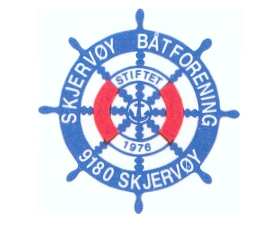 Referat fra styremøte 7- 2017Sted: Klubbhuset torsdag 18.januar 2018 kl. 19.00Til stede: Dag Dyrnes, Kjell Hugo Reiersen. Frank Bless, Arnt Jostein Berg, Håvard PaulsenSaker:Sak 29/17	ÅrsmøtetVedtak ang årsmøtet:Årsmøtet blir den 21.mars 2018 kl. 19.00Kasserer ser på regnskap og budsjettFormann tar seg av forslag til årsmelding og kontakter valgkommiteen.Årsmøtesaker:Kommersielle aktørerbåtopptrekkSak 30/17	Utleie til kommersielle aktørerDette har fungert sånn passe.  Enkelte aktører har vært vanskelig både å få penger hos og få kontakt med.  Men det har også vært positive erfaringer med leietagere.Hovedinntrykket er positivt.  Men vi må nok regne med noe svinn.Sak 31/17	Hva gjør vi ift kystverkets svar ang kommunenVedtak: Styret iverksetter søknad om fylling i forlengelsen av «Robertsenfyllinga» jfr forslaget fra S.Robertsen tidligere.Sak 32/17	Litt om opptrekksprosjektetVedtak: Styret foreslår å sette av 200 000,-kr til å starte prosjektet iht tidligere planer.  Dette legges frem for årsmøtet inkl prosjektbeskrivelse.Sak 33/17	SAM/regnskapssystemSystemet er oppdatert med eksakt bredde for plasser.  Noen tillegg er tilgjengelig for ekstra betaling, dette gjelder bla telefonnummervisning ved plass og eget faktureringssystem.  Vi avventer med å kjøpe tilleggene.Sak 34/17	EvtEt medlem ønsker å kjøpe et anker fra Stussnesfyllinga.  Styret innvilger dette for 500,-kr.Sak 35/17	Restanser/purringerStyret går gjennom listene. 6-7 medlemmer har utestående betalinger.På neste styremøte ringes det rundt til de som ikke har betalt.Møtet hevet kl. 20.30Håvard Paulsen(ref)